Об утверждении муниципальной программы «Благоустройство и дорожное хозяйство в сельском поселении  Ивано-Казанский сельсоветмуниципального района  Иглинский район Республики Башкортостан на 2018-2022 годы»	В соответствии с Федеральным законом от 06.10.2003 № 131-ФЗ «Об общих принципах организации местного самоуправления в Российской Федерации», Уставом сельского поселения Ивано-Казанский сельсовет муниципального района  Иглинский район Республики Башкортостан  ПОСТАНОВЛЯЮ:	1.Утвердить прилагаемую муниципальную программу «Благоустройство и дорожное хозяйство в сельском поселении  Ивано-Казанский  сельсовет муниципального района  Иглинский район Республики Башкортостан на 2018-2022 годы».           2. Признать утратившим силу постановление главы сельского поселения Ивано-Казанский сельсовет муниципального района Иглинский район Республики Башкортостан от «14» января 2015 года № 02 «Об утверждении муниципальной программы «Благоустройство и дорожное хозяйство в сельском поселении Ивано-Казанский сельсовет муниципального района  Иглинский район Республики Башкортостан на 2015-2017 годы»», а также следующие постановления главы сельского поселения Ивано-Казанский сельсовет муниципального района Иглинский район Республики Башкортостан «О внесений изменений в постановление  главы сельского поселения Ивано-Казанский  сельсовет муниципального района Иглинский район Республики Башкортостан от «14» января 2015 года № 02 «Об утверждении муниципальной программы «Благоустройство и дорожное хозяйство в сельском поселении Ивано-Казанский сельсовет муниципального района  Иглинский район Республики Башкортостан на 2015-2017 годы»» от 29.04.2016 года № 28; от 25.01.2017 года № 10.      3. Обнародовать  настоящее  постановление на информационном  стенде в здании администрации сельского поселения по адресу: РБ, Иглинский район, с. Ивано-Казанка, ул. Центральная, 14.4.Контроль  за  исполнением  настоящего  постановления  оставляю  за  собой.Глава сельского поселения:                                                                                           А.А. КуклинУтверждена постановлением главы сельского поселения  Ивано-Казанский сельсовет муниципального района Иглинский район Республики Башкортостан«27» декабря 2017 г.  № 83Муниципальная программа “ Благоустройство и дорожное хозяйство в сельском поселении   Ивано-Казанский сельсовет муниципального района  Иглинский район Республики Башкортостан на 2018-2022 годы ”с. Ивано-Казанка2017 г.Паспорт муниципальной программы “ Благоустройство и дорожное хозяйство в сельском поселении   Ивано-Казанский сельсовет муниципального района  Иглинский район Республики Башкортостан на 2018-2022 годы”I. ВВЕДЕНИЕ       Муниципальная программа «Благоустройство и дорожное хозяйство территории в сельском поселении Ивано-Казанский сельсовет муниципального района  Иглинский район Республики Башкортостан на 2018-2022 годы » разработана в соответствии со ст. 14 Федерального закона № 131-ФЗ «Об общих принципах организации местного самоуправления Российской Федерации». Согласно данной статьи к вопросам местного значения, которые обязаны решать местные органы представительной и исполнительной власти, относятся вопросы обеспечения населения, качественными условиями проживания, включая и  благоустройство территории   поселения. К вопросам местного значения в данном разделе относятся: владение, пользование и распоряжение имуществом, находящимся в муниципальной  собственности сельского поселения;обеспечение безопасности дорожного движения;создание условий для массового отдыха жителей сельского поселения и организация обустройства мест массового отдыха населения;организация сбора и вывоза бытовых отходов и мусора;организация  благоустройства  и озеленения  территории  сельского поселения  использование и охрана лесов, расположенных в границах населенных пунктов сельского поселения;организация освещения улиц;благоустройство  и содержание мест захоронения.II. ХАРАКТЕРИСТИКА ПРОБЛЕМЫ, НА РЕШЕНИЕ КОТОРОЙ НАПРАВЛЕНА ПРОГРАММА  	 Администрация сельского поселения Ивано-Казанский сельсовет муниципального района  Иглинский район Республики Башкортостан включает в себя восемь населенных пункта:	с. Ивано-Казанка;	д. Асканыш;         д. Братский;         д. Поступалово;         д. Преображенская;         д. Родники;         д. Слутка;         д. Шеланы. 	2.1. Дороги. Одной из приоритетных проблем сельского поселения является состояние автомобильных дорог, расположенных на территории всех населенных пунктов. Общая протяженность дорог – 25,5  км, из них 2 км с асфальтобетонным покрытием и 23,5 – грунтовые дороги. Хорошее состояние дорожной сети - необходимое условие успешного развития экономики сельского поселения и улучшения условий жизни населения. Увеличение количества автотранспортных средств у населения и интенсивности их эксплуатации существенно обостряет проблему по содержанию и ремонту дорог. Из общей протяженности дорог местного значения зарегистрировано в установленном порядке, как земельного участка под дорогой 25,5 км, а как объект - 0 км. Указанные проблемы обусловливают необходимость решения их программными методами.2.2. Уличное освещение. 	Также не полностью решена проблема по проведению реконструкции объектов наружного освещения по улицам населенных пунктов и на территориях. Необходимо проведение работ по ремонту и обслуживанию объектов наружного освещения. Таким образом, проблема заключается в восстановлении имеющегося освещения, реконструкции объектов освещения на улицах сельского поселения и установки дополнительных точек освещения в соответствии с запросами населения.2.3. Санитарное состояние территории.           Большие нарекания вызывает санитарное состояние территории сельского поселения. В настоящее время население сельского поселения Ивано-Казанский сельсовет муниципального района  Иглинский район Республики Башкортостан составляет 807 чел., в результате их жизнедеятельности образуется немало отходов, требующих утилизации. Для решения данной проблемы необходимо организовать сбор и вывоз твердых бытовых отходов, установить площадки с контейнерами для сбора ТБО. Для поддержания территории вокруг контейнерных площадок в санитарном состоянии, соответствующим всем нормам СанПина, необходима установка ограждения.          Для поддержания здоровой экологической обстановки на территории сельского поселения  Ивано-Казанский сельсовет муниципального района  Иглинский район Республики Башкортостан необходимо проведение работ по ликвидации несанкционированных свалок по мере их образования.2.4. Благоустройство мест общего назначения.           Необходимо продолжить работы по благоустройству территорий населенных пунктов, территорий массового отдыха, территорий муниципальных учреждений. Потребность детей в игровом и спортивном оборудовании с каждым годом возрастает, необходима установка спортивного и игрового оборудования на детских площадках.2.5. Озеленение     Искусственные посадки зеленых насаждений в виде отдельных скверов существуют во всех населенных пунктах сельского поселения. Существующие участки зеленых насаждений общего пользования и растений недостаточно благоустроены, нуждаются в систематическом уходе: вырезке поросли, уборке аварийных и старых деревьев, подсадке саженцев. Для решения этой проблемы необходимо, чтобы данные работы выполнялись ежегодно, с привлечением организаций, предприятий и жителей сельского поселения Ивано-Казанский сельсовет муниципального района  Иглинский район Республики Башкортостан. Кроме того, действия участников работ по озеленению  должны быть согласованы между собой.2.6. Содержание мест захоронений.На территории сельского поселения Ивано-Казанский сельсовет муниципального района  Иглинский район Республики Башкортостан расположено  пять действующих кладбищ:   в с. Ивано-Казанка площадью 1 га, в д. Поступалово – 0,7 га, в д. Преображенская – 0,6 га, в д. Родники – 0,5 га, в д. Слутка – 0,3 га. Для соответствия кладбищ санитарно-техническим нормам необходимо провести ряд мероприятий: строительство и ремонт ограждения территории кладбищ, установка контейнеров и организация площадок для них, массовая вырубка деревьев и кустарников.                                                                                                                                                                                                                                                                             Одним из условий решения проблем благоустройства является организация взаимодействия органов местного самоуправления с населением, а также с общественными объединениями, предприятиями и организациями всех форм собственности, расположенными на территории сельского поселения. Конкретная деятельность по выходу из сложившейся ситуации, связанная с планированием и организацией работ по вопросам улучшения благоустройства, санитарного состояния населенных пунктов поселения, создания комфортных условий проживания населения, по мобилизации финансовых и организационных ресурсов, должна осуществляться в соответствии с настоящей Программой.III. ОНОВНЫЕ ЦЕЛИ И ЗАДАЧИ ПРОГРАММЫ            Целями Программы являются следующие:   1.Совершенствование системы комплексного благоустройства сельского поселения Ивано-Казанский сельсовет муниципального района Иглинский район Республики Башкортостан, создание комфортных условий проживания и отдыха населения.      2. Развитие сети автомобильных дорог сельского поселения Ивано-Казанский сельсовет муниципального района  Иглинский район  Республики  Башкортостан, обеспечивающей надежность и безопасность движения по ним.          Для достижения поставленных целей необходимо решение следующих основных задач: 1. Организация взаимодействия между предприятиями, организациями и учреждениями  при решении вопросов благоустройства   сельского поселения Ивано-Казанский сельсовет муниципального района  Иглинский район Республики Башкортостан. 2. Приведение в качественное состояние элементов благоустройства населенного пункта сельского поселения Ивано-Казанский сельсовет муниципального района  Иглинский район Республики Башкортостан. 3. Улучшение экологической обстановки и сохранение природных комплексов для обеспечения условий жизнедеятельности в сельском поселении Ивано-Казанский сельсовет муниципального района  Иглинский район Республики Башкортостан. 4. Создание надежности и безопасности дорожного движения  по дорогам  сельского поселения Ивано-Казанский сельсовет муниципального района  Иглинский район Республики Башкортостан.IV. ПЕРЕЧЕНЬ ПОДПРОГРАММ   Перечень мероприятий муниципальной Программы «Благоустройство и дорожное хозяйство в сельском поселении Ивано-Казанский  сельсовет муниципального района  Иглинский район Республики Башкортостан» приведены в таблице № 1. Основные мероприятия по реализации муниципальной программы«Благоустройство и дорожное хозяйство в сельском поселении  Ивано-Казанский сельсовет муниципального района  Иглинский район Республики Башкортостан»        Таблица №1V. РЕСУРСНОЕ ОБЕСПЕЧЕНИЕ ПРОГРАММЫ  Общий объем финансирования Программы составляет 9038 тыс. рублей по годам: 2018 год – 1976  тыс. рублей, 2019 год – 1941  тыс. рублей, 2020 год – 1905  тыс. рублей.2021 год  -1905  тыс. рублей2022 год – 1905  тыс. рублейпо источникам финансирования:- бюджет сельского поселения          3632 тыс. рублей - бюджет Республики Башкортостан   6000 тыс. рублей.  Финансирования подпрограммы «Благоустройство в сельском поселении  Ивано-Казанский  сельсовет муниципального района  Иглинский район Республики Башкортостан на 2018-2022 годы» составляет 6132 тыс. рублей по годам:  2018 год – 1276 тыс. рублей, 2019 год – 1241 тыс. рублей, 2020 год –1205 тыс. рублей, 2021 год  -1205 тыс. рублей, 2022 год – 1205 тыс. рублей.по источникам финансирования: -бюджет сельского поселения               3632 тыс. рублей.-бюджет Республики Башкортостан      2500 тыс. рублей.  Финансирования подпрограммы «Дорожное хозяйство в сельском поселении  Ивано-Казанский сельсовет муниципального района  Иглинский район Республики Башкортостан на 2015-2017 годы» составляет 2500 тыс. рублей по годам: 2018 год –  700  тыс. рублей, 2019 год –   700 тыс. рублей, 2020 год –   700 тыс. рублей,2021 год  -  700 тыс. рублей,2022 год  -  700 тыс. рублей. по источникам финансирования: бюджет сельского поселения              -  тыс. рублей. бюджет Республики Башкортостан    -  3500  тыс. рублей.VI. МЕХАНИЗМ УПРАВЛЕНИЯ РЕАЛИЗАЦИЕЙ ПРОГРАММЫ  Управление реализацией Программы осуществляет Администрация сельского поселения Ивано-Казанский сельсовет муниципального района Иглинский район Республики Башкортостан путем разработки механизма реализации мероприятий, подготовки проектов распорядительных документов. Глава сельского поселения несет ответственность за качественное и своевременное выполнение мероприятий Программы и конечные результаты Программы, целевое и рациональное использование финансовых средств.VII. ОЦЕНКА ЭФФЕКТИВНОСТИ РЕЗУЛЬТАТОВ РЕАЛИЗАЦИИ ПРОГРАММЫ       Выполнение намеченных в Программе мероприятий и осуществление своевременных инвестиций предполагает повышение уровня благоустройства населенных пунктов сельского поселения, улучшение санитарного содержания территорий, экологической безопасности населенных пунктов сельского поселения, создание условий, обеспечивающих комфортные условия для работы и отдыха населения на территории сельского поселения  Ивано-Казанский сельсовет муниципального района Иглинский район Республики Башкортостан.    Будет скоординирована деятельность предприятий, обеспечивающих благоустройство населенных пунктов и предприятий. Количественные показатели эффективности (целевые индикаторы) по годам, отражающие степень достижения целей и решения задач Программы представлены в таблице №2.         Методика оценки эффективности реализации Программы представлена в таблице №3.Целевые индикаторыТаблица №2Таблица №3Методика оценки эффективности реализации муниципальной целевой программы «Благоустройство и дорожное хозяйство в сельском поселении Ивано-Казанский сельсовет муниципального района Иглинский район Республики Башкортостан на 2018-2022годы»   Методика оценки эффективности Программы представляет собой алгоритм оценки в ходе реализации Программы по годам и по итогам в целом исходя из соответствия фактических значений показателей их целевым значениям.Методика включает проведение количественных оценок эффективности по следующим направлениям: 	1) степень достижения запланированных результатов (достижения целей и решения задач) Программы (оценка результативности); Е=   количество выполненных пунктов программы/  обще количество пунктов программы *100%  Например  5/10*100=50 %             Е=50%	В целях оценки степени достижения запланированных результатов Программы устанавливаются следующие критерии: если значение показателя результативности (E) равно или больше 70,0%, степень достижения запланированных результатов Программы оценивается как высокая; 	если значение показателя результативности (E) равно или больше 50,0%, но меньше 70%, степень достижения запланированных результатов Программы оценивается как удовлетворительная; 	если значение показателя результативности (E) меньше 50,0%, степень достижения запланированных результатов Программы оценивается как неудовлетворительная.  	2) степень соответствия фактических затрат бюджета сельского поселения Ивано-Казанский сельсовет муниципального района  Иглинский район Республики Башкортостан запланированному уровню (оценка полноты использования местных бюджетных средств);   П=фактические затраты бюджета на показатели программы/плановые показатели*100%   Например  150тыс.руб/200 тыс. руб*100=75%        П=75%	В целях оценки степени соответствия фактических затрат бюджета сельского поселения Ивано-Казанский сельсовет муниципального района  Иглинский район Республики Башкортостан на реализацию Программы запланированному уровню устанавливаются следующие критерии: 	если значение показателя полноты использования бюджетных средств сельского поселения Ивано-Казанский сельсовет (П) равно или больше 70,0%, степень соответствия фактических затрат бюджета сельского поселения Ивано-Казанский сельсовет муниципального района Иглинский район Республики Башкортостан на реализацию Программы запланированному уровню оценивается как удовлетворительная; 	если значение показателя полноты использования бюджетных средств сельского поселения Ивано-Казанский сельсовет (П) меньше 70,0%, степень соответствия фактических затрат бюджета сельского поселения Ивано-Казанский сельсовет муниципального района  Иглинский район Республики Башкортостан на реализацию Программы запланированному уровню оценивается как неудовлетворительная. 	  3) эффективность использования средств бюджета сельского поселения Ивано-Казанский сельсовет муниципального района  Иглинский район Республики Башкортостан (оценка экономической эффективности достижения результатов).    Расчет эффективности использования средств бюджета сельского поселения Ивано-Казанский сельский совет муниципального района Иглинский район Республики Башкортостан на реализацию Программы производится по формуле:           П   И = ----- x 100%,              где:         Е  И - эффективность использования средств бюджета сельского поселения Ивано-Казанский сельский совет муниципального района  Иглинский район Республики Башкортостан (процентов); Е - показатель результативности реализации Программы; П - показатель полноты использования бюджетных средств сельского поселения Ивано-Казанский сельский совет  	В целях оценки эффективности использования средств бюджета сельского поселения   Ивано-Казанский сельсовет муниципального района  Иглинский район Республики Башкортостан при реализации Программы устанавливаются следующие критерии: 	если значение показателя эффективности использования средств бюджета сельского поселения Ивано-Казанский сельсовет  муниципального района  Иглинский район Республики Башкортостан (И) больше или равно 100,0%, такая эффективность использования бюджетных средств сельского поселения Ивано-Казанский сельсовет оценивается как высокая; 	если значение показателя эффективности использования средств бюджета сельского поселения Ивано-Казанский  сельсовет муниципального района  Иглинский район Республики Башкортостан составляет от 70 до 100,0%, такая эффективность использования бюджетных средств сельского поселения Ивано-Казанский сельсовет оценивается как умеренная;	если значение показателя эффективности использования средств бюджета сельского поселения Ивано-Казанский сельсовет муниципального района  Иглинский район Республики Башкортостан менее 70,0%, такая эффективность использования бюджетных средств оценивается как низкая.	 Оценка эффективности реализации Программы осуществляется ответственным исполнителем и соисполнителями ежегодно до 1 марта года, следующего за отчетным.БАШҠОРТОСТАН РЕСПУБЛИКАҺЫИГЛИН РАЙОНЫМУНИЦИПАЛЬ РАЙОНЫНЫҢИВАНО-КАЗАНКА АУЫЛ СОВЕТЫАУЫЛ БИЛƏМƏҺЕХАКИМИӘТЕ452402, Ивано-Казанка ауылы, Үҙәк урамы, 14тел./факс (34795) 2-79-45e-mail: ivkazanka@bk.ru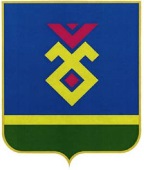 АДМИНИСТРАЦИЯСЕЛЬСКОГО ПОСЕЛЕНИЯИВАНО-КАЗАНСКИЙ СЕЛЬСОВЕТ МУНИЦИПАЛЬНОГО РАЙОНА ИГЛИНСКИЙ РАЙОН РЕСПУБЛИКИ БАШКОРТОСТАН452402, с. Ивано-Казанка ул. Центральная, 14тел./факс (34795) 2-79-45e-mail: ivkazanka@bk.ruКАРАР« 27 » декабрь  2017 й.№  83ПОСТАНОВЛЕНИЕ« 27» декабря 2017 г. № п/п ПоказательСодержание показателя1231.Наименование Программы Муниципальная программа «Благоустройство и дорожное хозяйство в сельском поселении Ивано-Казанский сельсовет муниципального района Иглинский район Республики Башкортостан на 2018-2022годы» 2.Основание для разработки ПрограммыФедеральный закон Российской Федерации от 06.10.2003 131 -ФЗ «Об общих принципах организации местного самоуправления в Российской Федерации», Устав сельского поселения Ивано-Казанский сельсовет муниципального района Иглинский район Республики Башкортостан   3.Муниципальный заказчик Программы  Администрация сельского поселения Ивано-Казанский  сельсовет муниципального района  Иглинский район Республики Башкортостан   4. Основные разработчики Программы Администрация сельского поселения Ивано-Казанский  сельсовет муниципального района  Иглинский район Республики Башкортостан         5.Цели и задачи Программы Цели:
1. Совершенствование системы комплексного благоустройства сельского поселения Ивано-Казанский  сельсовет муниципального района Иглинский район Республики Башкортостан, создание комфортных условий проживания и отдыха населения.
2. Развитие сети автомобильных дорог сельского поселения Ивано-Казанский  сельсовет муниципального района Иглинский район Республики Башкортостан, обеспечивающей надежность и безопасность движения по ним. Задачи:
1.Организация взаимодействия между предприятиями, организациями и учреждениями при решении вопросов благоустройства   сельского поселения Ивано-Казанский сельсовет муниципального района  Иглинский район Республики Башкортостан.2. Приведение в качественное состояние элементов благоустройства населенных пунктов сельского поселения Ивано-Казанский  сельсовет муниципального района  Иглинский район Республики Башкортостан.
3. Улучшение экологической обстановки и сохранение природных комплексов для обеспечения условий жизнедеятельности в сельском поселении Ивано-Казанский сельсовет муниципального района  Иглинский район Республики Башкортостан.
4. Создание надежности и безопасности дорожного движения  по дорогам  сельского поселения Ивано-Казанский  сельсовет муниципального района  Иглинский район Республики Башкортостан.   6.Важнейшие целевые индикаторы и показатели Программы1. Повышение  уровня  благоустроенности населенных пунктов сельского поселения.
2. Улучшение экологической обстановки и создание среды, комфортной для проживания жителей сельского поселения.3. Улучшение качества автомобильных дорог, создание надежности и безопасности дорожного движения  по дорогам  сельского поселения.  7.Сроки реализации ПрограммыПрограмма реализуется в 2018-2022 годах8.Перечень подпрограмм   1.«Благоустройство в сельском поселении  Ивано-Казанский сельсовет муниципального района Иглинский район Республики Башкортостан на 2018-2022 годы»;2. «Дорожное хозяйство в сельском поселении Ивано-Казанский  сельсовет муниципального района Иглинский район Республики Башкортостан» 9.Объемы и источники финансирования ПрограммыОбщий объем финансирования Программы в 2018-2022 годах составит  9 632 000  рублей:2018 год – 1976 тыс. руб; в том числе «Благоустройство» - 1276 тыс. руб. (уличное освещение – 300 тыс. руб.);            «Дорожное хозяйство» - 700 тыс. руб.2019 год – 1941 тыс. руб., в том числе «Благоустройство» - 1241 тыс. руб. (уличное освещение – 300 тыс. руб.);                                                    «Дорожное хозяйство» - 700 тыс. руб.2020 год – 1905 тыс. руб., в том числе «Благоустройство» - 1205 тыс. руб. (уличное освещение – 300 тыс. руб.);                                                    «Дорожное хозяйство» - 700 тыс. руб.2021 год – 1905 тыс. руб., в том числе «Благоустройство» - 1205 тыс. руб. (уличное освещение – 300 тыс. руб.);                                                   «Дорожное хозяйство» - 700 тыс. руб.2022 год – 1905 тыс. руб., в том числе «Благоустройство» - 1205 тыс. руб. (уличное освещение – 300 тыс. руб.);                                                   «Дорожное хозяйство» - 700 тыс. руб.в том числе за счет средств бюджета Республики Башкортостан  6 000 тыс. руб.
из них по годам: 
2018 год – 1200 тыс. рублей 
2019 год  - 1200 тыс. рублей 
2020 год   -1200 тыс. рублей                                          2021 год  - 1200 тыс.рублей                                            2022 год  - 1200 тыс.рублей10.Ожидаемые       конечные результаты   реализации программы 1. Повышение уровня благоустроенности населенных пунктов сельского поселения.
 2. Улучшение экологической обстановки и создание среды, комфортной для проживания жителей сельского поселения. 3. Улучшение качества автомобильных дорог, создание надежности и безопасности дорожного движения  по дорогам  сельского поселения.      п/п Программные мероприятия, обеспечивающие выполнение задачи Исполнитель Срок исполненияЗатраты на реализацию мероприятий, тыс.руб.Затраты на реализацию мероприятий, тыс.руб.Затраты на реализацию мероприятий, тыс.руб.Затраты на реализацию мероприятий, тыс.руб.Затраты на реализацию мероприятий, тыс.руб.Затраты на реализацию мероприятий, тыс.руб.Источники финансированияИсточники финансирования Ожидаемые результаты реализации программы Ожидаемые результаты реализации программы Ожидаемые результаты реализации программы   п/п Программные мероприятия, обеспечивающие выполнение задачи Исполнитель Срок исполнения201820192019202020212022123456678910101111111. Подпрограмма: «Благоустройство в сельском поселении Ивано-Казанский сельсовет муниципального района Иглинский район Республики Башкортостан»Цель: Совершенствование системы комплексного благоустройства сельского поселения Ивано-Казанский сельсовет муниципального района Иглинский район Республики Башкортостан, создание комфортных условий проживания и отдыха населения.1 Задача: Организация взаимодействия между предприятиями, организациями и учреждениями при решении вопросов благоустройства сельского поселения Ивано-Казанский сельсовет муниципального района Иглинский район Республики Башкортостан.1. Подпрограмма: «Благоустройство в сельском поселении Ивано-Казанский сельсовет муниципального района Иглинский район Республики Башкортостан»Цель: Совершенствование системы комплексного благоустройства сельского поселения Ивано-Казанский сельсовет муниципального района Иглинский район Республики Башкортостан, создание комфортных условий проживания и отдыха населения.1 Задача: Организация взаимодействия между предприятиями, организациями и учреждениями при решении вопросов благоустройства сельского поселения Ивано-Казанский сельсовет муниципального района Иглинский район Республики Башкортостан.1. Подпрограмма: «Благоустройство в сельском поселении Ивано-Казанский сельсовет муниципального района Иглинский район Республики Башкортостан»Цель: Совершенствование системы комплексного благоустройства сельского поселения Ивано-Казанский сельсовет муниципального района Иглинский район Республики Башкортостан, создание комфортных условий проживания и отдыха населения.1 Задача: Организация взаимодействия между предприятиями, организациями и учреждениями при решении вопросов благоустройства сельского поселения Ивано-Казанский сельсовет муниципального района Иглинский район Республики Башкортостан.1. Подпрограмма: «Благоустройство в сельском поселении Ивано-Казанский сельсовет муниципального района Иглинский район Республики Башкортостан»Цель: Совершенствование системы комплексного благоустройства сельского поселения Ивано-Казанский сельсовет муниципального района Иглинский район Республики Башкортостан, создание комфортных условий проживания и отдыха населения.1 Задача: Организация взаимодействия между предприятиями, организациями и учреждениями при решении вопросов благоустройства сельского поселения Ивано-Казанский сельсовет муниципального района Иглинский район Республики Башкортостан.1. Подпрограмма: «Благоустройство в сельском поселении Ивано-Казанский сельсовет муниципального района Иглинский район Республики Башкортостан»Цель: Совершенствование системы комплексного благоустройства сельского поселения Ивано-Казанский сельсовет муниципального района Иглинский район Республики Башкортостан, создание комфортных условий проживания и отдыха населения.1 Задача: Организация взаимодействия между предприятиями, организациями и учреждениями при решении вопросов благоустройства сельского поселения Ивано-Казанский сельсовет муниципального района Иглинский район Республики Башкортостан.1. Подпрограмма: «Благоустройство в сельском поселении Ивано-Казанский сельсовет муниципального района Иглинский район Республики Башкортостан»Цель: Совершенствование системы комплексного благоустройства сельского поселения Ивано-Казанский сельсовет муниципального района Иглинский район Республики Башкортостан, создание комфортных условий проживания и отдыха населения.1 Задача: Организация взаимодействия между предприятиями, организациями и учреждениями при решении вопросов благоустройства сельского поселения Ивано-Казанский сельсовет муниципального района Иглинский район Республики Башкортостан.1. Подпрограмма: «Благоустройство в сельском поселении Ивано-Казанский сельсовет муниципального района Иглинский район Республики Башкортостан»Цель: Совершенствование системы комплексного благоустройства сельского поселения Ивано-Казанский сельсовет муниципального района Иглинский район Республики Башкортостан, создание комфортных условий проживания и отдыха населения.1 Задача: Организация взаимодействия между предприятиями, организациями и учреждениями при решении вопросов благоустройства сельского поселения Ивано-Казанский сельсовет муниципального района Иглинский район Республики Башкортостан.1. Подпрограмма: «Благоустройство в сельском поселении Ивано-Казанский сельсовет муниципального района Иглинский район Республики Башкортостан»Цель: Совершенствование системы комплексного благоустройства сельского поселения Ивано-Казанский сельсовет муниципального района Иглинский район Республики Башкортостан, создание комфортных условий проживания и отдыха населения.1 Задача: Организация взаимодействия между предприятиями, организациями и учреждениями при решении вопросов благоустройства сельского поселения Ивано-Казанский сельсовет муниципального района Иглинский район Республики Башкортостан.1. Подпрограмма: «Благоустройство в сельском поселении Ивано-Казанский сельсовет муниципального района Иглинский район Республики Башкортостан»Цель: Совершенствование системы комплексного благоустройства сельского поселения Ивано-Казанский сельсовет муниципального района Иглинский район Республики Башкортостан, создание комфортных условий проживания и отдыха населения.1 Задача: Организация взаимодействия между предприятиями, организациями и учреждениями при решении вопросов благоустройства сельского поселения Ивано-Казанский сельсовет муниципального района Иглинский район Республики Башкортостан.1. Подпрограмма: «Благоустройство в сельском поселении Ивано-Казанский сельсовет муниципального района Иглинский район Республики Башкортостан»Цель: Совершенствование системы комплексного благоустройства сельского поселения Ивано-Казанский сельсовет муниципального района Иглинский район Республики Башкортостан, создание комфортных условий проживания и отдыха населения.1 Задача: Организация взаимодействия между предприятиями, организациями и учреждениями при решении вопросов благоустройства сельского поселения Ивано-Казанский сельсовет муниципального района Иглинский район Республики Башкортостан.1. Подпрограмма: «Благоустройство в сельском поселении Ивано-Казанский сельсовет муниципального района Иглинский район Республики Башкортостан»Цель: Совершенствование системы комплексного благоустройства сельского поселения Ивано-Казанский сельсовет муниципального района Иглинский район Республики Башкортостан, создание комфортных условий проживания и отдыха населения.1 Задача: Организация взаимодействия между предприятиями, организациями и учреждениями при решении вопросов благоустройства сельского поселения Ивано-Казанский сельсовет муниципального района Иглинский район Республики Башкортостан.1. Подпрограмма: «Благоустройство в сельском поселении Ивано-Казанский сельсовет муниципального района Иглинский район Республики Башкортостан»Цель: Совершенствование системы комплексного благоустройства сельского поселения Ивано-Казанский сельсовет муниципального района Иглинский район Республики Башкортостан, создание комфортных условий проживания и отдыха населения.1 Задача: Организация взаимодействия между предприятиями, организациями и учреждениями при решении вопросов благоустройства сельского поселения Ивано-Казанский сельсовет муниципального района Иглинский район Республики Башкортостан.1. Подпрограмма: «Благоустройство в сельском поселении Ивано-Казанский сельсовет муниципального района Иглинский район Республики Башкортостан»Цель: Совершенствование системы комплексного благоустройства сельского поселения Ивано-Казанский сельсовет муниципального района Иглинский район Республики Башкортостан, создание комфортных условий проживания и отдыха населения.1 Задача: Организация взаимодействия между предприятиями, организациями и учреждениями при решении вопросов благоустройства сельского поселения Ивано-Казанский сельсовет муниципального района Иглинский район Республики Башкортостан.1. Подпрограмма: «Благоустройство в сельском поселении Ивано-Казанский сельсовет муниципального района Иглинский район Республики Башкортостан»Цель: Совершенствование системы комплексного благоустройства сельского поселения Ивано-Казанский сельсовет муниципального района Иглинский район Республики Башкортостан, создание комфортных условий проживания и отдыха населения.1 Задача: Организация взаимодействия между предприятиями, организациями и учреждениями при решении вопросов благоустройства сельского поселения Ивано-Казанский сельсовет муниципального района Иглинский район Республики Башкортостан.1. Подпрограмма: «Благоустройство в сельском поселении Ивано-Казанский сельсовет муниципального района Иглинский район Республики Башкортостан»Цель: Совершенствование системы комплексного благоустройства сельского поселения Ивано-Казанский сельсовет муниципального района Иглинский район Республики Башкортостан, создание комфортных условий проживания и отдыха населения.1 Задача: Организация взаимодействия между предприятиями, организациями и учреждениями при решении вопросов благоустройства сельского поселения Ивано-Казанский сельсовет муниципального района Иглинский район Республики Башкортостан.1 Обеспечение единого управленческого комплекса благоустройства  сельского поселения Ивано-Казанский сельсовет муниципального района  Иглинский район Республики Башкортостан. Администрация сельского поселения Ивано-Казанский сельсовет муниципального района Иглинский район Республики Башкортостан с привлечением предприятий, организаций и местных жителей (по согласованию)2018-2022г.------Бюджет сельского поселенияСодержание муниципальной службы благоустройстваСодержание муниципальной службы благоустройстваСодержание муниципальной службы благоустройства2 Задача: Приведение в качественное состояние элементов благоустройства населенных пунктов сельского поселения Ивано-Казанский сельсовет муниципального района Иглинский район Республики Башкортостан2 Задача: Приведение в качественное состояние элементов благоустройства населенных пунктов сельского поселения Ивано-Казанский сельсовет муниципального района Иглинский район Республики Башкортостан2 Задача: Приведение в качественное состояние элементов благоустройства населенных пунктов сельского поселения Ивано-Казанский сельсовет муниципального района Иглинский район Республики Башкортостан2 Задача: Приведение в качественное состояние элементов благоустройства населенных пунктов сельского поселения Ивано-Казанский сельсовет муниципального района Иглинский район Республики Башкортостан2 Задача: Приведение в качественное состояние элементов благоустройства населенных пунктов сельского поселения Ивано-Казанский сельсовет муниципального района Иглинский район Республики Башкортостан2 Задача: Приведение в качественное состояние элементов благоустройства населенных пунктов сельского поселения Ивано-Казанский сельсовет муниципального района Иглинский район Республики Башкортостан2 Задача: Приведение в качественное состояние элементов благоустройства населенных пунктов сельского поселения Ивано-Казанский сельсовет муниципального района Иглинский район Республики Башкортостан2 Задача: Приведение в качественное состояние элементов благоустройства населенных пунктов сельского поселения Ивано-Казанский сельсовет муниципального района Иглинский район Республики Башкортостан2 Задача: Приведение в качественное состояние элементов благоустройства населенных пунктов сельского поселения Ивано-Казанский сельсовет муниципального района Иглинский район Республики Башкортостан2 Задача: Приведение в качественное состояние элементов благоустройства населенных пунктов сельского поселения Ивано-Казанский сельсовет муниципального района Иглинский район Республики Башкортостан2 Задача: Приведение в качественное состояние элементов благоустройства населенных пунктов сельского поселения Ивано-Казанский сельсовет муниципального района Иглинский район Республики Башкортостан2 Задача: Приведение в качественное состояние элементов благоустройства населенных пунктов сельского поселения Ивано-Казанский сельсовет муниципального района Иглинский район Республики Башкортостан2 Задача: Приведение в качественное состояние элементов благоустройства населенных пунктов сельского поселения Ивано-Казанский сельсовет муниципального района Иглинский район Республики Башкортостан2 Задача: Приведение в качественное состояние элементов благоустройства населенных пунктов сельского поселения Ивано-Казанский сельсовет муниципального района Иглинский район Республики Башкортостан 1. Благоустройство существующих детских, спортивных площадок, мест массового отдыха жителейи прочие Администрация сельского поселения Ивано-Казанский сельсовет муниципального района Иглинский район Республики Башкортостан с привлечением предприятий, организаций и местных жителей (по согласованию) 2018-2022г.100100100100100100 Бюджет сельского поселения, Бюджет Республики Башкортостан  Комфортные условия для работы и отдыха населения на территории сельского поселения  Комфортные условия для работы и отдыха населения на территории сельского поселения  Комфортные условия для работы и отдыха населения на территории сельского поселения 2.Уличное освещение территорий сельского поселения, в том числе:                       -уличное освещение;-текущее содержание систем уличного освещения и текущий ремонт;                          -модернизация систем уличного освещения, установка дополнительных точек систем уличного освещения в населенных пунктах   Администрация сельского поселения Ивано-Казанский сельсовет муниципального района Иглинский район Республики Башкортостан с привлечением предприятий, организаций (по согласованию) 2018-2022г.300100100300100100300100100300100100300100100300100100Бюджет сельского поселения, Бюджет Республики БашкортостанПовышение уровня внешнего благоустройства населенных пунктов в сельском поселенииПовышение уровня внешнего благоустройства населенных пунктов в сельском поселенииПовышение уровня внешнего благоустройства населенных пунктов в сельском поселении3.Организация и содержание мест захоронений Администрация сельского поселения Ивано-Казанский сельсовет муниципального района Иглинский район Республики Башкортостан с привлечением предприятий, организаций и местных жителей (по согласованию)2018-2022г.150150150505050 Бюджет сельского поселения, Бюджет Республики Башкортостан Позволит повысить культуру поведения жителей, бережное отношение к элементам благоустройства  Позволит повысить культуру поведения жителей, бережное отношение к элементам благоустройства  Позволит повысить культуру поведения жителей, бережное отношение к элементам благоустройства 3 Задача: Улучшение экологической обстановки и сохранение природных комплексов для обеспечения условий жизнедеятельности в сельском поселении Ивано-Казанский сельсовет муниципального района Иглинский район Республики Башкортостан3 Задача: Улучшение экологической обстановки и сохранение природных комплексов для обеспечения условий жизнедеятельности в сельском поселении Ивано-Казанский сельсовет муниципального района Иглинский район Республики Башкортостан3 Задача: Улучшение экологической обстановки и сохранение природных комплексов для обеспечения условий жизнедеятельности в сельском поселении Ивано-Казанский сельсовет муниципального района Иглинский район Республики Башкортостан3 Задача: Улучшение экологической обстановки и сохранение природных комплексов для обеспечения условий жизнедеятельности в сельском поселении Ивано-Казанский сельсовет муниципального района Иглинский район Республики Башкортостан3 Задача: Улучшение экологической обстановки и сохранение природных комплексов для обеспечения условий жизнедеятельности в сельском поселении Ивано-Казанский сельсовет муниципального района Иглинский район Республики Башкортостан3 Задача: Улучшение экологической обстановки и сохранение природных комплексов для обеспечения условий жизнедеятельности в сельском поселении Ивано-Казанский сельсовет муниципального района Иглинский район Республики Башкортостан3 Задача: Улучшение экологической обстановки и сохранение природных комплексов для обеспечения условий жизнедеятельности в сельском поселении Ивано-Казанский сельсовет муниципального района Иглинский район Республики Башкортостан3 Задача: Улучшение экологической обстановки и сохранение природных комплексов для обеспечения условий жизнедеятельности в сельском поселении Ивано-Казанский сельсовет муниципального района Иглинский район Республики Башкортостан3 Задача: Улучшение экологической обстановки и сохранение природных комплексов для обеспечения условий жизнедеятельности в сельском поселении Ивано-Казанский сельсовет муниципального района Иглинский район Республики Башкортостан3 Задача: Улучшение экологической обстановки и сохранение природных комплексов для обеспечения условий жизнедеятельности в сельском поселении Ивано-Казанский сельсовет муниципального района Иглинский район Республики Башкортостан3 Задача: Улучшение экологической обстановки и сохранение природных комплексов для обеспечения условий жизнедеятельности в сельском поселении Ивано-Казанский сельсовет муниципального района Иглинский район Республики Башкортостан3 Задача: Улучшение экологической обстановки и сохранение природных комплексов для обеспечения условий жизнедеятельности в сельском поселении Ивано-Казанский сельсовет муниципального района Иглинский район Республики Башкортостан3 Задача: Улучшение экологической обстановки и сохранение природных комплексов для обеспечения условий жизнедеятельности в сельском поселении Ивано-Казанский сельсовет муниципального района Иглинский район Республики Башкортостан3 Задача: Улучшение экологической обстановки и сохранение природных комплексов для обеспечения условий жизнедеятельности в сельском поселении Ивано-Казанский сельсовет муниципального района Иглинский район Республики Башкортостан1. Озеленение (посадка саженцев), устройство клумб мероприятия по удалению сухостойных, больных и аварийных деревьев, содержание газонов   Администрация сельского поселения Ивано-Казанский сельсовет муниципального района Иглинский район Республики Башкортостан с привлечением предприятий, организаций и местных жителей (по согласованию)2018-2022г.300300300300300300Бюджет сельского поселения, Бюджет Республики БашкортостанУлучшение экологической обстановки и сохранение природных комплексовУлучшение экологической обстановки и сохранение природных комплексовУлучшение экологической обстановки и сохранение природных комплексов2.- Ликвидация несанкционированных свалок и навалов мусора.- Организация сбора и вывоза ТБО Администрация сельского поселения Ивано-Казанский сельсовет муниципального района Иглинский район Республики Башкортостан с привлечением предприятий, организаций и местных жителей  (по согласованию) 2018-2022г.150761507611180758075807580Бюджет сельского поселения, Бюджет Республики Башкортостан Поддержание здоровой экологической обстановки на территории сельского поселения  Поддержание здоровой экологической обстановки на территории сельского поселения  Поддержание здоровой экологической обстановки на территории сельского поселения 3.Отлов безнадзорных животных Администрация сельского поселения Ивано-Казанский сельсовет муниципального района Иглинский район Республики Башкортостан с привлечением предприятий, организаций (по согласованию) 2018-2022г.----- Бюджет сельского поселения, Бюджет Республики Башкортостан Здоровая, безопасная обстановки на территории сельского поселения Здоровая, безопасная обстановки на территории сельского поселения Здоровая, безопасная обстановки на территории сельского поселения Итого по подпрограмме «Благоустройство в сельском поселении Ивано-Казанский сельсовет муниципального района Иглинский район РБ»127612761241120512051205 В том числе:  Бюджет Республики Башкортостан 500500500500500500 Бюджет сельского поселения Ивано-Казанский сельсовет7767767417057057052. Подпрограмма: «Дорожное хозяйство в сельском поселении Ивано-Казанский сельсовет муниципального района Иглинский район Республики Башкортостан»Цель: Развитие сети автомобильных дорог сельского поселения Ивано-Казанский сельсовет муниципального района Иглинский район Республики Башкортостан, обеспечивающей надежность и безопасность движения по ним.1 Задача: Создание надежности и безопасности дорожного движения по дорогам сельского поселения Ивано-Казанский сельсовет муниципального района Иглинский район Республики Башкортостан2. Подпрограмма: «Дорожное хозяйство в сельском поселении Ивано-Казанский сельсовет муниципального района Иглинский район Республики Башкортостан»Цель: Развитие сети автомобильных дорог сельского поселения Ивано-Казанский сельсовет муниципального района Иглинский район Республики Башкортостан, обеспечивающей надежность и безопасность движения по ним.1 Задача: Создание надежности и безопасности дорожного движения по дорогам сельского поселения Ивано-Казанский сельсовет муниципального района Иглинский район Республики Башкортостан2. Подпрограмма: «Дорожное хозяйство в сельском поселении Ивано-Казанский сельсовет муниципального района Иглинский район Республики Башкортостан»Цель: Развитие сети автомобильных дорог сельского поселения Ивано-Казанский сельсовет муниципального района Иглинский район Республики Башкортостан, обеспечивающей надежность и безопасность движения по ним.1 Задача: Создание надежности и безопасности дорожного движения по дорогам сельского поселения Ивано-Казанский сельсовет муниципального района Иглинский район Республики Башкортостан2. Подпрограмма: «Дорожное хозяйство в сельском поселении Ивано-Казанский сельсовет муниципального района Иглинский район Республики Башкортостан»Цель: Развитие сети автомобильных дорог сельского поселения Ивано-Казанский сельсовет муниципального района Иглинский район Республики Башкортостан, обеспечивающей надежность и безопасность движения по ним.1 Задача: Создание надежности и безопасности дорожного движения по дорогам сельского поселения Ивано-Казанский сельсовет муниципального района Иглинский район Республики Башкортостан2. Подпрограмма: «Дорожное хозяйство в сельском поселении Ивано-Казанский сельсовет муниципального района Иглинский район Республики Башкортостан»Цель: Развитие сети автомобильных дорог сельского поселения Ивано-Казанский сельсовет муниципального района Иглинский район Республики Башкортостан, обеспечивающей надежность и безопасность движения по ним.1 Задача: Создание надежности и безопасности дорожного движения по дорогам сельского поселения Ивано-Казанский сельсовет муниципального района Иглинский район Республики Башкортостан2. Подпрограмма: «Дорожное хозяйство в сельском поселении Ивано-Казанский сельсовет муниципального района Иглинский район Республики Башкортостан»Цель: Развитие сети автомобильных дорог сельского поселения Ивано-Казанский сельсовет муниципального района Иглинский район Республики Башкортостан, обеспечивающей надежность и безопасность движения по ним.1 Задача: Создание надежности и безопасности дорожного движения по дорогам сельского поселения Ивано-Казанский сельсовет муниципального района Иглинский район Республики Башкортостан2. Подпрограмма: «Дорожное хозяйство в сельском поселении Ивано-Казанский сельсовет муниципального района Иглинский район Республики Башкортостан»Цель: Развитие сети автомобильных дорог сельского поселения Ивано-Казанский сельсовет муниципального района Иглинский район Республики Башкортостан, обеспечивающей надежность и безопасность движения по ним.1 Задача: Создание надежности и безопасности дорожного движения по дорогам сельского поселения Ивано-Казанский сельсовет муниципального района Иглинский район Республики Башкортостан2. Подпрограмма: «Дорожное хозяйство в сельском поселении Ивано-Казанский сельсовет муниципального района Иглинский район Республики Башкортостан»Цель: Развитие сети автомобильных дорог сельского поселения Ивано-Казанский сельсовет муниципального района Иглинский район Республики Башкортостан, обеспечивающей надежность и безопасность движения по ним.1 Задача: Создание надежности и безопасности дорожного движения по дорогам сельского поселения Ивано-Казанский сельсовет муниципального района Иглинский район Республики Башкортостан2. Подпрограмма: «Дорожное хозяйство в сельском поселении Ивано-Казанский сельсовет муниципального района Иглинский район Республики Башкортостан»Цель: Развитие сети автомобильных дорог сельского поселения Ивано-Казанский сельсовет муниципального района Иглинский район Республики Башкортостан, обеспечивающей надежность и безопасность движения по ним.1 Задача: Создание надежности и безопасности дорожного движения по дорогам сельского поселения Ивано-Казанский сельсовет муниципального района Иглинский район Республики Башкортостан2. Подпрограмма: «Дорожное хозяйство в сельском поселении Ивано-Казанский сельсовет муниципального района Иглинский район Республики Башкортостан»Цель: Развитие сети автомобильных дорог сельского поселения Ивано-Казанский сельсовет муниципального района Иглинский район Республики Башкортостан, обеспечивающей надежность и безопасность движения по ним.1 Задача: Создание надежности и безопасности дорожного движения по дорогам сельского поселения Ивано-Казанский сельсовет муниципального района Иглинский район Республики Башкортостан2. Подпрограмма: «Дорожное хозяйство в сельском поселении Ивано-Казанский сельсовет муниципального района Иглинский район Республики Башкортостан»Цель: Развитие сети автомобильных дорог сельского поселения Ивано-Казанский сельсовет муниципального района Иглинский район Республики Башкортостан, обеспечивающей надежность и безопасность движения по ним.1 Задача: Создание надежности и безопасности дорожного движения по дорогам сельского поселения Ивано-Казанский сельсовет муниципального района Иглинский район Республики Башкортостан2. Подпрограмма: «Дорожное хозяйство в сельском поселении Ивано-Казанский сельсовет муниципального района Иглинский район Республики Башкортостан»Цель: Развитие сети автомобильных дорог сельского поселения Ивано-Казанский сельсовет муниципального района Иглинский район Республики Башкортостан, обеспечивающей надежность и безопасность движения по ним.1 Задача: Создание надежности и безопасности дорожного движения по дорогам сельского поселения Ивано-Казанский сельсовет муниципального района Иглинский район Республики Башкортостан2. Подпрограмма: «Дорожное хозяйство в сельском поселении Ивано-Казанский сельсовет муниципального района Иглинский район Республики Башкортостан»Цель: Развитие сети автомобильных дорог сельского поселения Ивано-Казанский сельсовет муниципального района Иглинский район Республики Башкортостан, обеспечивающей надежность и безопасность движения по ним.1 Задача: Создание надежности и безопасности дорожного движения по дорогам сельского поселения Ивано-Казанский сельсовет муниципального района Иглинский район Республики Башкортостан2. Подпрограмма: «Дорожное хозяйство в сельском поселении Ивано-Казанский сельсовет муниципального района Иглинский район Республики Башкортостан»Цель: Развитие сети автомобильных дорог сельского поселения Ивано-Казанский сельсовет муниципального района Иглинский район Республики Башкортостан, обеспечивающей надежность и безопасность движения по ним.1 Задача: Создание надежности и безопасности дорожного движения по дорогам сельского поселения Ивано-Казанский сельсовет муниципального района Иглинский район Республики Башкортостан 1. Текущее содержание дорог местного значения. Администрация сельского поселения Ивано-Казанский сельсовет муниципального района Иглинский район Республики Башкортостан с привлечением предприятий, организаций (по согласованию) 2018-2022г.300300300300300300 Бюджет сельского поселения, Бюджет Республики Башкортостан Создание надежности и безопасности дорожного движения по дорогам  сельского поселения Создание надежности и безопасности дорожного движения по дорогам  сельского поселения2Текущий ремонт дорог местного значения. Администрация сельского поселения Ивано-Казанский сельсовет муниципального района Иглинский район Республики Башкортостан с привлечением предприятий, организаций (по согласованию)2018-2022г.400400400400400400 Бюджет сельского поселения, Бюджет Республики Башкортостан Создание надежности и безопасности дорожного движения по дорогам  сельского поселения Создание надежности и безопасности дорожного движения по дорогам  сельского поселения3 Капитальный ремонт дорог местного значения. Администрация сельского поселения Ивано-Казанский сельсовет муниципального района Иглинский район Республики Башкортостан с привлечением предприятий, организаций (по согласованию) 2018-2022г. - - - - Бюджет сельского поселения, Бюджет Республики Башкортостан Создание надежности и безопасности дорожного движения по дорогам  сельского поселения Создание надежности и безопасности дорожного движения по дорогам  сельского поселения4 Проведение работ по постановке на государственный кадастровый учет автомобильных дорог местного значения. Администрация сельского поселения Ивано-Казанский сельсовет муниципального района Иглинский район Республики Башкортостан с привлечением предприятий, организаций(по согласованию) 2018-2022г.- - - -- Бюджет сельского поселения, Бюджет Республики Башкортостан Создание надежности и безопасности дорожного движения по дорогам  сельского поселения Создание надежности и безопасности дорожного движения по дорогам  сельского поселения Итого по подпрограмме «Дорожное хозяйство в сельском поселении Ивано-Казанский сельсовет муниципального района  Иглинский район республики Башкортостан» 700700700700 700700 В том числе:  Бюджет Республики Башкортостан 700700700700700700 Бюджет сельского поселения  Ивано-Казанский  сельсовет муниципального района Иглинский район Республики Башкортостан- - ----  Всего по программе 197619761941190519051905 В том числе:  Бюджет Республики Башкортостан 120012001200120012001200 Бюджет сельского поселения Ивано-Казанский сельсовет муниципального района Иглинский район Республики Башкортостан776776741705705705    № п/пНаименование показателяОжидаемое значение показателяОжидаемое значение показателя Динамика значения показателей по годам  Динамика значения показателей по годам  Динамика значения показателей по годам  Динамика значения показателей по годам  Динамика значения показателей по годам  Динамика значения показателей по годам  Динамика значения показателей по годам  Динамика значения показателей по годам     № п/пНаименование показателя Единица измерения За 2017г. 2018г.  2019г. 20202020 2021г. 2022г.2022г.2022г.1. Подпрограмма: «Благоустройство в сельском поселении Ивано-Казанский сельсовет муниципального района  Иглинский район Республики»1. Подпрограмма: «Благоустройство в сельском поселении Ивано-Казанский сельсовет муниципального района  Иглинский район Республики»1. Подпрограмма: «Благоустройство в сельском поселении Ивано-Казанский сельсовет муниципального района  Иглинский район Республики»1. Подпрограмма: «Благоустройство в сельском поселении Ивано-Казанский сельсовет муниципального района  Иглинский район Республики»1. Подпрограмма: «Благоустройство в сельском поселении Ивано-Казанский сельсовет муниципального района  Иглинский район Республики»1. Подпрограмма: «Благоустройство в сельском поселении Ивано-Казанский сельсовет муниципального района  Иглинский район Республики»1. Подпрограмма: «Благоустройство в сельском поселении Ивано-Казанский сельсовет муниципального района  Иглинский район Республики»1. Подпрограмма: «Благоустройство в сельском поселении Ивано-Казанский сельсовет муниципального района  Иглинский район Республики»1. Подпрограмма: «Благоустройство в сельском поселении Ивано-Казанский сельсовет муниципального района  Иглинский район Республики»1. Подпрограмма: «Благоустройство в сельском поселении Ивано-Казанский сельсовет муниципального района  Иглинский район Республики»1. Подпрограмма: «Благоустройство в сельском поселении Ивано-Казанский сельсовет муниципального района  Иглинский район Республики»1. Подпрограмма: «Благоустройство в сельском поселении Ивано-Казанский сельсовет муниципального района  Иглинский район Республики» Цель: Совершенствование системы комплексного благоустройства сельского поселения  Ивано-Казанский сельсовет муниципального района  Иглинский район Республики Башкортостан, создание комфортных условий проживания и отдыха населения.  Цель: Совершенствование системы комплексного благоустройства сельского поселения  Ивано-Казанский сельсовет муниципального района  Иглинский район Республики Башкортостан, создание комфортных условий проживания и отдыха населения.  Цель: Совершенствование системы комплексного благоустройства сельского поселения  Ивано-Казанский сельсовет муниципального района  Иглинский район Республики Башкортостан, создание комфортных условий проживания и отдыха населения.  Цель: Совершенствование системы комплексного благоустройства сельского поселения  Ивано-Казанский сельсовет муниципального района  Иглинский район Республики Башкортостан, создание комфортных условий проживания и отдыха населения.  Цель: Совершенствование системы комплексного благоустройства сельского поселения  Ивано-Казанский сельсовет муниципального района  Иглинский район Республики Башкортостан, создание комфортных условий проживания и отдыха населения.  Цель: Совершенствование системы комплексного благоустройства сельского поселения  Ивано-Казанский сельсовет муниципального района  Иглинский район Республики Башкортостан, создание комфортных условий проживания и отдыха населения.  Цель: Совершенствование системы комплексного благоустройства сельского поселения  Ивано-Казанский сельсовет муниципального района  Иглинский район Республики Башкортостан, создание комфортных условий проживания и отдыха населения.  Цель: Совершенствование системы комплексного благоустройства сельского поселения  Ивано-Казанский сельсовет муниципального района  Иглинский район Республики Башкортостан, создание комфортных условий проживания и отдыха населения.  Цель: Совершенствование системы комплексного благоустройства сельского поселения  Ивано-Казанский сельсовет муниципального района  Иглинский район Республики Башкортостан, создание комфортных условий проживания и отдыха населения.  Цель: Совершенствование системы комплексного благоустройства сельского поселения  Ивано-Казанский сельсовет муниципального района  Иглинский район Республики Башкортостан, создание комфортных условий проживания и отдыха населения.  Цель: Совершенствование системы комплексного благоустройства сельского поселения  Ивано-Казанский сельсовет муниципального района  Иглинский район Республики Башкортостан, создание комфортных условий проживания и отдыха населения.  Цель: Совершенствование системы комплексного благоустройства сельского поселения  Ивано-Казанский сельсовет муниципального района  Иглинский район Республики Башкортостан, создание комфортных условий проживания и отдыха населения.  1 Задача: Организация взаимодействия между предприятиями, организациями и учреждениями при решении  вопросов  благоустройства    сельского поселения Ивано-Казанский сельсовет муниципального района  Иглинский район Республики Башкортостан.  1 Задача: Организация взаимодействия между предприятиями, организациями и учреждениями при решении  вопросов  благоустройства    сельского поселения Ивано-Казанский сельсовет муниципального района  Иглинский район Республики Башкортостан.  1 Задача: Организация взаимодействия между предприятиями, организациями и учреждениями при решении  вопросов  благоустройства    сельского поселения Ивано-Казанский сельсовет муниципального района  Иглинский район Республики Башкортостан.  1 Задача: Организация взаимодействия между предприятиями, организациями и учреждениями при решении  вопросов  благоустройства    сельского поселения Ивано-Казанский сельсовет муниципального района  Иглинский район Республики Башкортостан.  1 Задача: Организация взаимодействия между предприятиями, организациями и учреждениями при решении  вопросов  благоустройства    сельского поселения Ивано-Казанский сельсовет муниципального района  Иглинский район Республики Башкортостан.  1 Задача: Организация взаимодействия между предприятиями, организациями и учреждениями при решении  вопросов  благоустройства    сельского поселения Ивано-Казанский сельсовет муниципального района  Иглинский район Республики Башкортостан.  1 Задача: Организация взаимодействия между предприятиями, организациями и учреждениями при решении  вопросов  благоустройства    сельского поселения Ивано-Казанский сельсовет муниципального района  Иглинский район Республики Башкортостан.  1 Задача: Организация взаимодействия между предприятиями, организациями и учреждениями при решении  вопросов  благоустройства    сельского поселения Ивано-Казанский сельсовет муниципального района  Иглинский район Республики Башкортостан.  1 Задача: Организация взаимодействия между предприятиями, организациями и учреждениями при решении  вопросов  благоустройства    сельского поселения Ивано-Казанский сельсовет муниципального района  Иглинский район Республики Башкортостан.  1 Задача: Организация взаимодействия между предприятиями, организациями и учреждениями при решении  вопросов  благоустройства    сельского поселения Ивано-Казанский сельсовет муниципального района  Иглинский район Республики Башкортостан.  1 Задача: Организация взаимодействия между предприятиями, организациями и учреждениями при решении  вопросов  благоустройства    сельского поселения Ивано-Казанский сельсовет муниципального района  Иглинский район Республики Башкортостан.  1 Задача: Организация взаимодействия между предприятиями, организациями и учреждениями при решении  вопросов  благоустройства    сельского поселения Ивано-Казанский сельсовет муниципального района  Иглинский район Республики Башкортостан. 1.1  Содержание муниципальной службы благоустройства единиц 111111111 2 Задача: Приведение в качественное состояние элементов благоустройства населенных пунктов сельского поселения Ивано-Казанский сельсовет муниципального района  Иглинский район Республики Башкортостан.  2 Задача: Приведение в качественное состояние элементов благоустройства населенных пунктов сельского поселения Ивано-Казанский сельсовет муниципального района  Иглинский район Республики Башкортостан.  2 Задача: Приведение в качественное состояние элементов благоустройства населенных пунктов сельского поселения Ивано-Казанский сельсовет муниципального района  Иглинский район Республики Башкортостан.  2 Задача: Приведение в качественное состояние элементов благоустройства населенных пунктов сельского поселения Ивано-Казанский сельсовет муниципального района  Иглинский район Республики Башкортостан.  2 Задача: Приведение в качественное состояние элементов благоустройства населенных пунктов сельского поселения Ивано-Казанский сельсовет муниципального района  Иглинский район Республики Башкортостан.  2 Задача: Приведение в качественное состояние элементов благоустройства населенных пунктов сельского поселения Ивано-Казанский сельсовет муниципального района  Иглинский район Республики Башкортостан.  2 Задача: Приведение в качественное состояние элементов благоустройства населенных пунктов сельского поселения Ивано-Казанский сельсовет муниципального района  Иглинский район Республики Башкортостан.  2 Задача: Приведение в качественное состояние элементов благоустройства населенных пунктов сельского поселения Ивано-Казанский сельсовет муниципального района  Иглинский район Республики Башкортостан.  2 Задача: Приведение в качественное состояние элементов благоустройства населенных пунктов сельского поселения Ивано-Казанский сельсовет муниципального района  Иглинский район Республики Башкортостан.  2 Задача: Приведение в качественное состояние элементов благоустройства населенных пунктов сельского поселения Ивано-Казанский сельсовет муниципального района  Иглинский район Республики Башкортостан.  2 Задача: Приведение в качественное состояние элементов благоустройства населенных пунктов сельского поселения Ивано-Казанский сельсовет муниципального района  Иглинский район Республики Башкортостан.  2 Задача: Приведение в качественное состояние элементов благоустройства населенных пунктов сельского поселения Ивано-Казанский сельсовет муниципального района  Иглинский район Республики Башкортостан.  2.1 Благоустройство существующих детских, спортивных площадок, мест массового отдыха жителей.  единиц 111111111 2.1Установка, ремонт и замена уличных светильников, таймеров, ламп. единиц2020-------2.2Строительство   и ремонт ограждения территории кладбищм200-150 3 Задача: Улучшение экологической обстановки и сохранение природных комплексов для обеспечения условий жизнедеятельности в сельском поселении Ивано-Казанский сельсовет муниципального района  Иглинский район Республики Башкортостан.  3 Задача: Улучшение экологической обстановки и сохранение природных комплексов для обеспечения условий жизнедеятельности в сельском поселении Ивано-Казанский сельсовет муниципального района  Иглинский район Республики Башкортостан.  3 Задача: Улучшение экологической обстановки и сохранение природных комплексов для обеспечения условий жизнедеятельности в сельском поселении Ивано-Казанский сельсовет муниципального района  Иглинский район Республики Башкортостан.  3 Задача: Улучшение экологической обстановки и сохранение природных комплексов для обеспечения условий жизнедеятельности в сельском поселении Ивано-Казанский сельсовет муниципального района  Иглинский район Республики Башкортостан.  3 Задача: Улучшение экологической обстановки и сохранение природных комплексов для обеспечения условий жизнедеятельности в сельском поселении Ивано-Казанский сельсовет муниципального района  Иглинский район Республики Башкортостан.  3 Задача: Улучшение экологической обстановки и сохранение природных комплексов для обеспечения условий жизнедеятельности в сельском поселении Ивано-Казанский сельсовет муниципального района  Иглинский район Республики Башкортостан.  3 Задача: Улучшение экологической обстановки и сохранение природных комплексов для обеспечения условий жизнедеятельности в сельском поселении Ивано-Казанский сельсовет муниципального района  Иглинский район Республики Башкортостан.  3 Задача: Улучшение экологической обстановки и сохранение природных комплексов для обеспечения условий жизнедеятельности в сельском поселении Ивано-Казанский сельсовет муниципального района  Иглинский район Республики Башкортостан.  3 Задача: Улучшение экологической обстановки и сохранение природных комплексов для обеспечения условий жизнедеятельности в сельском поселении Ивано-Казанский сельсовет муниципального района  Иглинский район Республики Башкортостан.  3 Задача: Улучшение экологической обстановки и сохранение природных комплексов для обеспечения условий жизнедеятельности в сельском поселении Ивано-Казанский сельсовет муниципального района  Иглинский район Республики Башкортостан.  3 Задача: Улучшение экологической обстановки и сохранение природных комплексов для обеспечения условий жизнедеятельности в сельском поселении Ивано-Казанский сельсовет муниципального района  Иглинский район Республики Башкортостан.  3 Задача: Улучшение экологической обстановки и сохранение природных комплексов для обеспечения условий жизнедеятельности в сельском поселении Ивано-Казанский сельсовет муниципального района  Иглинский район Республики Башкортостан. 3.1Посадка саженцев, устройство клумбединиц8050505050505050503.2Ликвидация несанкционированных свалок и навалов мусораединиц2111111112. Подпрограмма : «Дорожное хозяйство в сельском поселении Ивано-Казанский сельсовет муниципального района  Иглинский район Республики Башкортостан»2. Подпрограмма : «Дорожное хозяйство в сельском поселении Ивано-Казанский сельсовет муниципального района  Иглинский район Республики Башкортостан»2. Подпрограмма : «Дорожное хозяйство в сельском поселении Ивано-Казанский сельсовет муниципального района  Иглинский район Республики Башкортостан»2. Подпрограмма : «Дорожное хозяйство в сельском поселении Ивано-Казанский сельсовет муниципального района  Иглинский район Республики Башкортостан»2. Подпрограмма : «Дорожное хозяйство в сельском поселении Ивано-Казанский сельсовет муниципального района  Иглинский район Республики Башкортостан»2. Подпрограмма : «Дорожное хозяйство в сельском поселении Ивано-Казанский сельсовет муниципального района  Иглинский район Республики Башкортостан»2. Подпрограмма : «Дорожное хозяйство в сельском поселении Ивано-Казанский сельсовет муниципального района  Иглинский район Республики Башкортостан»2. Подпрограмма : «Дорожное хозяйство в сельском поселении Ивано-Казанский сельсовет муниципального района  Иглинский район Республики Башкортостан»2. Подпрограмма : «Дорожное хозяйство в сельском поселении Ивано-Казанский сельсовет муниципального района  Иглинский район Республики Башкортостан»2. Подпрограмма : «Дорожное хозяйство в сельском поселении Ивано-Казанский сельсовет муниципального района  Иглинский район Республики Башкортостан»2. Подпрограмма : «Дорожное хозяйство в сельском поселении Ивано-Казанский сельсовет муниципального района  Иглинский район Республики Башкортостан»2. Подпрограмма : «Дорожное хозяйство в сельском поселении Ивано-Казанский сельсовет муниципального района  Иглинский район Республики Башкортостан» Цель: Развитие сети автомобильных дорог сельского поселения  Ивано-Казанский сельсовет муниципального района  Иглинский район Республики Башкортостан, обеспечивающей надежность и безопасность движения по ним.1 Задача: Создание надежности и безопасности дорожного движения по дорогам  сельского поселения  Ивано-Казанский сельсовет муниципального района  Иглинский район Республики Башкортостан. Цель: Развитие сети автомобильных дорог сельского поселения  Ивано-Казанский сельсовет муниципального района  Иглинский район Республики Башкортостан, обеспечивающей надежность и безопасность движения по ним.1 Задача: Создание надежности и безопасности дорожного движения по дорогам  сельского поселения  Ивано-Казанский сельсовет муниципального района  Иглинский район Республики Башкортостан. Цель: Развитие сети автомобильных дорог сельского поселения  Ивано-Казанский сельсовет муниципального района  Иглинский район Республики Башкортостан, обеспечивающей надежность и безопасность движения по ним.1 Задача: Создание надежности и безопасности дорожного движения по дорогам  сельского поселения  Ивано-Казанский сельсовет муниципального района  Иглинский район Республики Башкортостан. Цель: Развитие сети автомобильных дорог сельского поселения  Ивано-Казанский сельсовет муниципального района  Иглинский район Республики Башкортостан, обеспечивающей надежность и безопасность движения по ним.1 Задача: Создание надежности и безопасности дорожного движения по дорогам  сельского поселения  Ивано-Казанский сельсовет муниципального района  Иглинский район Республики Башкортостан. Цель: Развитие сети автомобильных дорог сельского поселения  Ивано-Казанский сельсовет муниципального района  Иглинский район Республики Башкортостан, обеспечивающей надежность и безопасность движения по ним.1 Задача: Создание надежности и безопасности дорожного движения по дорогам  сельского поселения  Ивано-Казанский сельсовет муниципального района  Иглинский район Республики Башкортостан. Цель: Развитие сети автомобильных дорог сельского поселения  Ивано-Казанский сельсовет муниципального района  Иглинский район Республики Башкортостан, обеспечивающей надежность и безопасность движения по ним.1 Задача: Создание надежности и безопасности дорожного движения по дорогам  сельского поселения  Ивано-Казанский сельсовет муниципального района  Иглинский район Республики Башкортостан. Цель: Развитие сети автомобильных дорог сельского поселения  Ивано-Казанский сельсовет муниципального района  Иглинский район Республики Башкортостан, обеспечивающей надежность и безопасность движения по ним.1 Задача: Создание надежности и безопасности дорожного движения по дорогам  сельского поселения  Ивано-Казанский сельсовет муниципального района  Иглинский район Республики Башкортостан. Цель: Развитие сети автомобильных дорог сельского поселения  Ивано-Казанский сельсовет муниципального района  Иглинский район Республики Башкортостан, обеспечивающей надежность и безопасность движения по ним.1 Задача: Создание надежности и безопасности дорожного движения по дорогам  сельского поселения  Ивано-Казанский сельсовет муниципального района  Иглинский район Республики Башкортостан. Цель: Развитие сети автомобильных дорог сельского поселения  Ивано-Казанский сельсовет муниципального района  Иглинский район Республики Башкортостан, обеспечивающей надежность и безопасность движения по ним.1 Задача: Создание надежности и безопасности дорожного движения по дорогам  сельского поселения  Ивано-Казанский сельсовет муниципального района  Иглинский район Республики Башкортостан. Цель: Развитие сети автомобильных дорог сельского поселения  Ивано-Казанский сельсовет муниципального района  Иглинский район Республики Башкортостан, обеспечивающей надежность и безопасность движения по ним.1 Задача: Создание надежности и безопасности дорожного движения по дорогам  сельского поселения  Ивано-Казанский сельсовет муниципального района  Иглинский район Республики Башкортостан. Цель: Развитие сети автомобильных дорог сельского поселения  Ивано-Казанский сельсовет муниципального района  Иглинский район Республики Башкортостан, обеспечивающей надежность и безопасность движения по ним.1 Задача: Создание надежности и безопасности дорожного движения по дорогам  сельского поселения  Ивано-Казанский сельсовет муниципального района  Иглинский район Республики Башкортостан. Цель: Развитие сети автомобильных дорог сельского поселения  Ивано-Казанский сельсовет муниципального района  Иглинский район Республики Башкортостан, обеспечивающей надежность и безопасность движения по ним.1 Задача: Создание надежности и безопасности дорожного движения по дорогам  сельского поселения  Ивано-Казанский сельсовет муниципального района  Иглинский район Республики Башкортостан.1.1 Содержание дорог  км 25,525,525,525,525,525,525,525,525,51.2 Ремонт дорог в т.ч. гравирование  км 3,03,03,03,03,03,03,03,03,01.3 Проведение работ по постановке на государственный кадастровый учет автомобильных дорог местного значения. км---------